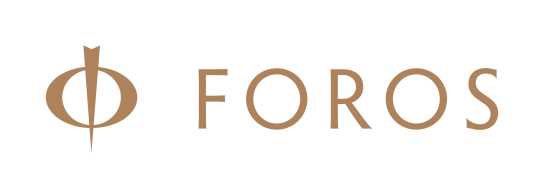 Информация об инфраструктуре с 01.07.2020Услуги питанияДля проживающих гостей:Ресторан «PALMS» работает в формате шведский стол (5 этаж), тел. 409Режим работы: завтрак 8.00 - 11.00 обед 13.00 - 16.00 ужин 18.00 - 21.00Ресторан «Beach Club» (ресторан на Набережной), +7 918 100 00 18Режим работы: 10.00 - 23.00 Room Service (обслуживание в номерах), тел. 412, +7 918 100 00 18Режим работы: 15.00-01.00LOBBY BAR, 5 этаж, тел. 410Режим работы: круглосуточноПоздние завтраки, тел. 409Режим работы: 11.00-13.00Для гостей, не проживающих в санатории:Ресторан «Beach Club» (ресторан на Набережной) Режим работы: 10.00 - 23.00 ДосугФитнес-центр, 2 этаж, тел. 409Режим работы: 08.00-20.00Для гостей, проживающих в санатории, работает бесплатно по предварительной записи тренажерный зал и групповые программы время посещения 8:00-10:00, 10:30-12:30, с 13:00-15:00, 15:30-17:30, 18:00-20:00. Возможны персональные тренировки, консультации тренера-нутрициолога.Регистрация ежедневно: 8:00 – 20:00, тел.: +79890900308.SPA-центр, 1 этаж, тел. 479, +7 918 907 00 17Режим работы: 9.00-21.00Лечебный пляж санатория.Режим работы: 07.00-19.00Детская анимационная программа.Уважаемые гости в нашем санатории для вас работает многопрофильный медицинский центр, косметология и салон красоты.Все консультации врачей-специалистов, лечебные, диагностические и косметологические процедуры, а также услуги салона красоты оказываются по предварительной записи регистратуры медицинского центра по телефонам:Внутренний: 370, мобильный: +79189070017Уважаемые гости, при первых симптомах ОРВИ (озноб, повышение температуры), вызывайте дежурный персонал круглосуточного поста медицинской помощи по телефону:Внутренний: 366, мобильный: +79882800767Программы санаторно-курортного лечения, действующие в июле:Тариф «Санаторный», программа «Женское здоровье»;Тариф «Санаторный», программа «Здоровая спина»;Тариф «Санаторный», программа «Здоровье»;Тариф «Санаторный», программа «Легкое дыхание»;Тариф «Санаторный», программа «Мужское здоровье»;